REPUBLIKA HRVATSKA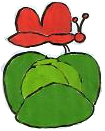 KOPRIVNIČKO-KRIŽEVAČKA ŽUPANIJAOSNOVNA ŠKOLA KOPRIVNIČKI BREGIAdresa: Trg svetog Roka 2, Koprivnički BregiRavnateljica: Karolina Vidović tel 048/220 596  Tajništvo tel/fax 048/830-008  Računovodstvo tel 048/220-595 Pedagog tel 048/830 086E-mail 1: os-koprivnicki-bregi.@kc.t-com.hr  E-mail 2: ured@os-koprivnicki-bregi.skole.hr    Web: www.os-koprivnicki-bregi.skole.hrKLASA:602-02/16-01/2URBROJ:2137-76-16-01/10Koprivnički Bregi, 29.1.2016.Na temelju članka 98. i 118. Zakona o odgoju i obrazovanju u osnovnoj i srednjoj školi (N.N. 87/08 i 86/09, 92/10,105/10,90/11.,16/12.,86/12.,94/13. i 152./14.) i članka 35. Statuta OŠ Koprivnički Bregi, Školski odbor Osnovne škole Koprivnički Bregi uz prethodnu suglasnost Župana Koprivničko-križevačke županije KLASA:012-03/15-01/12, URBROJ:2137/1-06/05-16-5 od 14. siječnja 2016. na sjednici održanoj dana 29.1. 2016. godine donosiODLUKUo donošenju Izmjena i dopuna Statuta Osnovne škole Koprivnički BregiI.Donose se Izmjene i dopune Statuta Osnovne škole Koprivnički Bregi.II.Odluka stupa na snagu danom donošenja.Predsjednica Školskog odbora:Vlatka Kunić ________________________